В связи с изменениями в штатном расписании МКУ «Комитет по физической культуре и спорту» в части переименования должности «инструктор - методист физкультурно-спортивной организации» на «инструктор по спорту», в соответствии с приказом Министерства по физической культуре и спорту Республики Саха (Якутия) от 11 апреля 2022 года № 171-ОД «О внесении изменений в приказ Министерства по физической культуре и спорту Республики Саха (Якутия) от 28 февраля 2019 года № 67-ОД «Об утверждении Положения об оплате труда работников учреждений, подведомственных Министерству по физической культуре и спорту Республики Саха (Якутия), п о с т а н о в л я ю:Внести следующие изменения в постановление главы от 30 декабря 2020 г. № 01-03-738/0 «Об утверждении Положения об оплате труда работников муниципальных учреждений МО «Ленский район» Республики Саха (Якутия)»:1.1. В пункте 2.1.  раздела 2 «Порядок и условия оплаты труда работников физической культуры и спорта» приложения 4 таблицу изложить в следующей редакции:Настоящее постановление вступает в силу со дня его официального опубликования и распространяется на правоотношения, возникшие с 01 июня 2022 года.Главному специалисту управления делами (Иванская Е.С.) опубликовать данное постановление в средствах массовой информации.4. Контроль   исполнения данного постановления   возложить на заместителя главы по инвестиционной и экономической политике Черепанова А.В.Муниципальное образование«ЛЕНСКИЙ РАЙОН»Республики Саха (Якутия)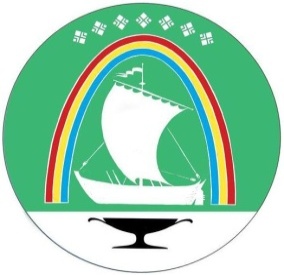 Саха Өрөспүүбүлүкэтин «ЛЕНСКЭЙ ОРОЙУОН» муниципальнайтэриллиитэПОСТАНОВЛЕНИЕ                  УУРААХг. Ленск                      Ленскэй кот «09»       июня     2022 года                     № 01-03-342/2от «09»       июня     2022 года                     № 01-03-342/2О внесении изменений в постановление главыот 30 декабря 2020 г. № 01-03-738/0Квалификационные уровниДолжности, отнесенные к квалификационным уровнямРазмер оклада (должностного оклада), руб.Работники физической культуры и спорта второго уровняРаботники физической культуры и спорта второго уровняРаботники физической культуры и спорта второго уровня1 квалификационный уровеньИнструктор по адаптивной физической культуре; инструктор по спорту; спортсмен-инструктор; техник по эксплуатации и ремонту спортивной техники10 1952 квалификационный уровеньИнструктор-методист физкультурно-спортивных организаций; тренер; тренер-преподаватель по адаптивной физической культуре10 8073 квалификационный уровеньСтаршие:  инструктор-методист физкультурно-спортивных организаций; тренер; тренер-преподаватель по адаптивной физической культуре11 419ГлаваЖ.Ж.Абильманов